หนังสือรับรอง (Recommendation)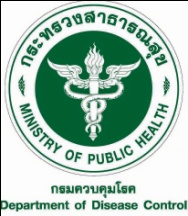 สำหรับผู้สมัครรับทุนพัฒนาบุคลากร ณ ต่างประเทศ กรมควบคุมโรค........................................... ข้าพเจ้า..........................................................................................ตำแหน่ง..................................................................................สถานที่ทำงาน................................................................................................................................................................................หมายเลขโทรศัพท์.........................................................................E-mail……………………………………………………..........................เกี่ยวข้องกับผู้สมัครเป็น.................................................................................................................................................................ของ นาย/นาง/นางสาว.................................................................................................................................................................ซึ่งประสงค์จะสมัครเพื่อรับทุน   ทุนศึกษาต่อเนื่องในต่างประเทศ ระดับปริญญาโท 		                          ระบุสาขา………………………………………………………………………………………………………....………………………………………....					   ทุนฝึกอบรมระยะสั้นในต่างประเทศ					  ระบุสาขา………………………………………………………………………………………………………....………………………………………....ขอรับรองผู้สมัครในด้านต่าง ๆ ต่อไปนี้1. สติปัญญาและความสามารถที่จะศึกษาต่อ/ฝึกอบรม ใน หลักสูตร/สาขาวิชาที่สมัคร.....................................................................................................................................................................................................................................................................................................................................................................................................................................................................................................................................................................................................................2. ความประพฤติ.....................................................................................................................................................................................................................................................................................................................................................................................................................................................................................................................................................................................................................3. ความสามารถในการทำงานร่วมกับผู้อื่น มนุษยสัมพันธ์.....................................................................................................................................................................................................................................................................................................................................................................................................................................................................................................................................................................................................................4. ความคิดเห็นอื่นๆ.....................................................................................................................................................................................................................................................................................................................................................................................................................................................................................................................................................................................................................							ลงนาม.......................................................							        (.......................................................)							วันที่.............เดือน....................พ.ศ...........หมายเหตุ : ผู้รับรอง จะต้องเป็นผู้บริหารหน่วยงานเท่านั้น